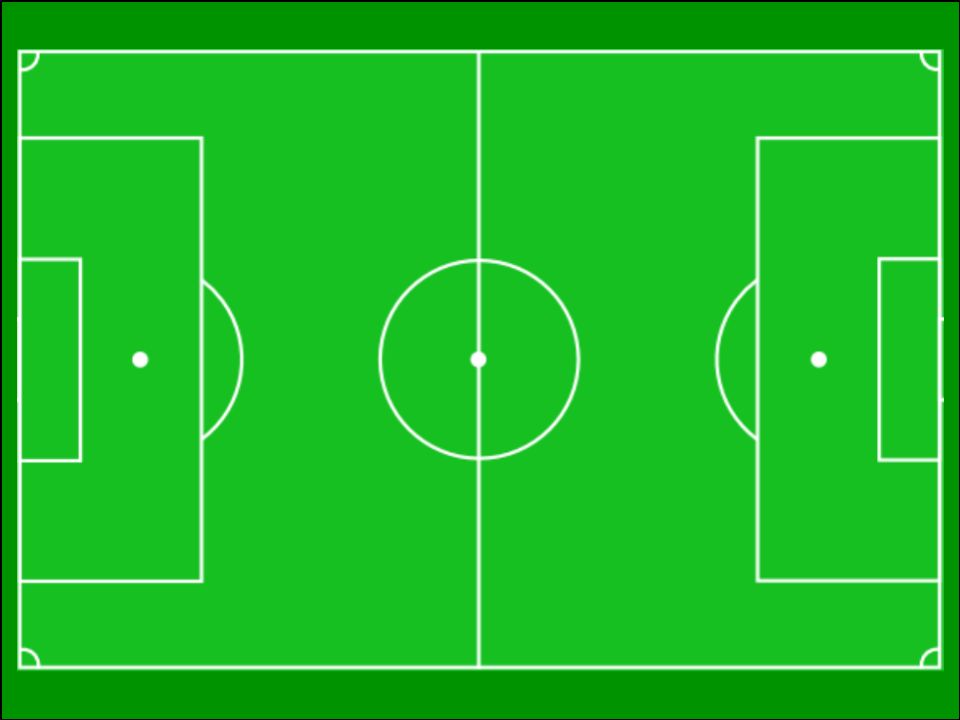 A first-quadrant coordinates grid, overlaid onto a football pitch image. I normally enlarge this to A3. Suitable for any coordinates activity in the first quadrant. I like to combine it with images of football players, so children can place players and organise a team on the pitch. Children could draw their own players.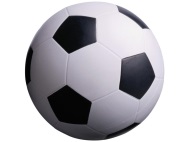 